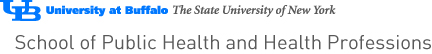 SUNY Brockport equivalents to our course requirements:Students should check all of the above articulations at taurus.buffalo.edu. UB CoursePUB 101PUB 102PUB 210PUB 310PUB 315PUB 320PUB 325PUB 330PGY 300CHE 101PSC 101PSY 101SOC 101STA 119Equivalent at Brockport PBH 317No equivalent PBH 450  No equivalentNo equivalent No equivalent No equivlanet No equivalentBIO 321 AND BIO 322CHM 205PLS 113PSH 110 or PSH 112SOC 100MTH 243 or HLS 488 